………………….…., dnia…………………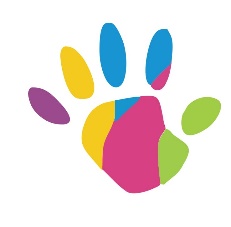 …………………………………..	    (Imię i nazwisko)…………………………………..	             (adres)…………………………………..		Wniosek	Proszę o przekazanie nadpłaty za opiekę i wyżywienie mojego dziecka ……………………………………………………………………………………………..(imię i nazwisko dziecka)na poniższy numer rachunku bankowego:(numer rachunku)…..…………..…………………………………				                    (podpis osoby składającej wniosek)